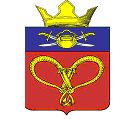 СОВЕТ НАРОДНЫХ ДЕПУТАТОВ  НАГАВСКОГО СЕЛЬСКОГО ПОСЕЛЕНИЯКОТЕЛЬНИКОВСКОГО МУНИЦИПАЛЬНОГО РАЙОНА ВОЛГОГРАДСКОЙ ОБЛАСТИ      РЕШЕНИЕ             23.11.2021                                                                       № 71/87О внесении изменений в решение Совета народных депутатов от 03.12.2020г. № 40/56  «Об утверждении Правил землепользования и застройки Нагавского сельского поселения Котельниковского муниципального района Волгоградской области»В соответствии с Градостроительным кодексом Российской Федерации, Федеральным законом от 06.10.2003г. № 131-ФЗ «Об общих принципах организации местного самоуправления в Российской Федерации», учитывая заключение о результатах публичных слушаний от 12.11.2021 г. № 2 по проекту «Внесение изменений в Правила землепользования и застройки Нагавского сельского поселения Котельниковского муниципального района Волгоградской области», Совет народных депутатов Нагавского сельского поселения Котельниковского муниципального района Волгоградской области решил:      1. Внести изменения в Правила землепользования и застройки Нагавского сельского поселения Котельниковского муниципального района Волгоградской области, утвержденные решением Совета народных депутатов Нагавского сельского поселения Котельниковского муниципального района Волгоградской области от 03.12.2020 г. № 40/56, изложив раздел 3 «Градостроительные регламенты» в новой редакции, согласно приложению.2. Разместить настоящее решение в Федеральной государственной информационной системе территориального планирования не позднее, чем по истечении десяти дней с даты вступления в силу настоящего решения.3. Настоящее решение вступает в силу со дня его подписания и подлежит официальному обнародованию, размещению на официальном сайте администрации Нагавского сельского поселения Котельниковского муниципального района Волгоградской области.Глава Нагавскогосельского поселения                                                                        П.А.Алпатов